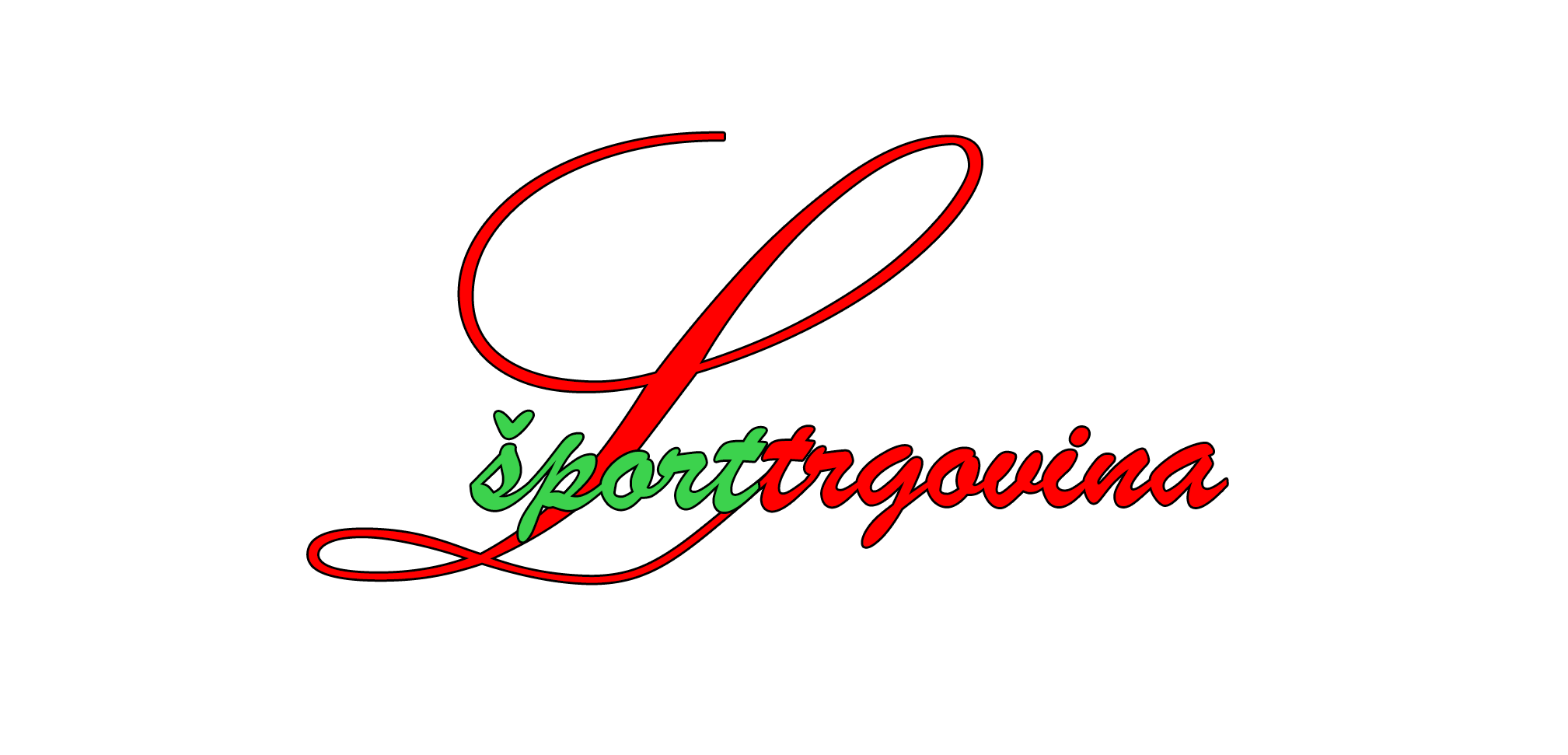 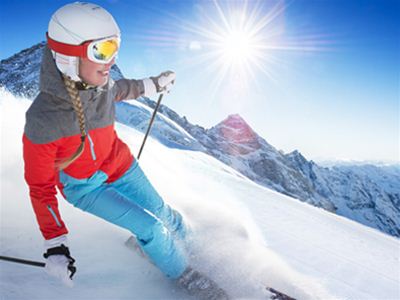 SMUČARSKI SEJEM                 od 9. do 17. ure  Prodaja nove in rabljene smučarske opremeV TRGOVINI L-ŠPORT Kolodvorska cesta 13ČrnomeljKontaktna oseba Bojan Lozar 040 657 657   Email: bojanlozar.lsport@gmail.com